Анализ реализации программы воспитания за 2022-2023 учебный годВоспитание детей сегодня рассматривается как стратегический общенациональный приоритет, требующий консолидации усилий различных институтов гражданского общества и ведомств на федеральном, региональном и муниципальном уровнях.        Основным векторным документом организации воспитания в школе является рабочая программа воспитания.  В настоящее время принят ряд основных документов в сфере воспитания:- Стратегия развития воспитания в Российской Федерации на период до 2025 года (распоряжение Правительства Российской Федерации № 996-р от 29.05. 2015 г.);- внесены изменения в Федеральный закон "Об образовании в Российской Федерации";- завершена работа по обновлению федеральных государственных образовательных стандартов в сфере воспитания;- разработан общероссийский модуль по подготовке специалистов в сфере воспитания "Государственная политика в сфере воспитания", включающий в себя: нормативно-правовые основы реализации государственной политики в области воспитания; базовые национальные ценности; программирование воспитания в образовательной организации; кадровое обеспечение воспитательной работы; взаимодействие с родителями в образовательной организации;Основой для формирования воспитательной среды стала реализация комплекса мер по изучению истории и использованию государственных символов Российской Федерации. В этом учебном году обязательной традицией в школе было еженедельное поднятие Государственного флага Российской Федерации и исполнение Гимна России (торжественный вынос флага). Кроме того, обязательным было проведение еженедельных информационно просветительских занятий патриотической, нравственной и экологической направленности "Разговоры о важном" (34 часа в учебном году). Данные занятия проводились в рамках внеурочной деятельности обучающихся 1–11 классов еженедельно. Методические материалы для организации цикла еженедельных занятий, включающие сценарий занятия, методические рекомендации по его проведению, интерактивный визуальный контент, разрабатывался на федеральном уровне для обучающихся 1–2, 3–4, 5–7, 8–9, 10–11 классов и размещался на портале "Единое содержание общего образования" (www.edsoo.ru) в разделе "Внеурочная деятельность".В соответствии с Концепцией духовно-нравственного воспитания российских школьников, современный национальный идеал личности, воспитанной в новой российской общеобразовательной школе, – это высоконравственный, творческий, компетентный гражданин России, принимающий судьбу Отечества как свою личную, осознающей ответственность за настоящее и будущее своей страны, укорененный в духовных и культурных традициях российского народа. Исходя из этого воспитательного идеала, а также основываясь на базовых для нашего общества ценностях, таких, как семья, труд, отечество, природа, мир, знания, культура, здоровье, человек, формулируется общая цель воспитания в общеобразовательной организации – личностное развитие школьников, проявляющееся:1) в усвоении ими знаний основных норм, которые общество выработало на основе этих ценностей (то есть, в усвоении ими социально значимых знаний); 2) в развитии их позитивных отношений к этим общественным ценностям (то есть в развитии их социально значимых отношений);3) в приобретении ими соответствующего этим ценностям опыта поведения, опыта применения сформированных знаний и отношений на практике (то есть в приобретении ими опыта осуществления социально значимых дел).Данная цель ориентирует педагогов не на обеспечение соответствия личности ребенка единому стандарту, а на обеспечение позитивной динамики развития его личности.Достижению поставленной цели воспитания школьников способствует решение следующих основных задач:Реализовывать воспитательные возможности общешкольных ключевых дел, поддерживать традиции их коллективного планирования, организации, проведения и анализа в школьном сообществе;Реализовывать потенциал классного руководства в воспитании школьников, поддерживать активное участие классных сообществ в жизни школы;Вовлекать школьников в кружки, секции, клубы, студии и иные объединения, работающие по школьным программам внеурочной деятельности и дополнительного образования, реализовывать их воспитательные возможности;Использовать в воспитании детей возможности школьного урока, поддерживать использование на уроках интерактивных форм занятий с учащимися; Инициировать и поддерживать ученическое самоуправление – как на уровне школы, так и на уровне классных сообществ; Поддерживать деятельность функционирующих на базе школы детских общественных объединений и организаций;Организовывать в школе волонтерскую деятельность и привлекать к ней школьников для освоения ими новых видов социально значимой деятельности;Организовывать для школьников экскурсии, экспедиции, походы и реализовывать их воспитательный потенциал;Организовывать профориентационную работу со школьниками; Организовать работу школьных бумажных и электронных медиа, реализовывать их воспитательный потенциал;  Развивать предметно-эстетическую среду школы и реализовывать ее воспитательные возможности; Организовать работу с семьями школьников, их родителями или законными представителями, направленную на совместное решение проблем личностного     развития детей.       Практическая реализация задач воспитания осуществлялась в рамках направлений, представленных в соответствующих модулях РПВ: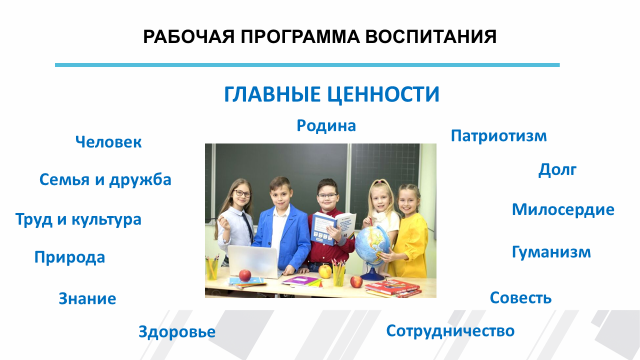 В 2022 – 2023 учебном году воспитательная работа в школе была посвящена Году педагога и наставника. Основными формами и методами воспитательной работы являлись совместные с учащимися и их родителями проекты: проекты тематические классные часы, Уроки Мужества, коллективные творческие дела, проектная деятельность, экскурсии, индивидуальная работа, родительские собрания, беседы. При подготовке и проведении классных и общешкольных мероприятий широко использовались информационно-коммуникативные технологии и ресурсы сети Интернет. Главный вектор в воспитательной работе был направлен на развитие ценностного отношения школьников к своей Родине – России, населяющим ее людям, ее уникальной истории.  В этой связи в школе внедрялась система мероприятий (событий) по формированию ценности Родины и семьи.  Вводились новые формы работы: Церемония поднятия флага РФ, выноса знамени, исполнение гимна РФ в каждом классе, проведение внеурочных занятий «Разговоры о важном» Формированию уважительного отношения к символике Российской Федерации способствовали еженедельные Линейки по параллелям с поднятием флага, и вынос знамени РФ, и торжественные мероприятия, одним из которых был митинг посвященный проводам мобилизованных комсомольчан (7б), митинг, посвященный Дню солидарности по борьбе с терроризмом (11А),митинг Открытия мемориальной Доски в честь Героя – выпускника, посмертно получившего Орден Мужества, и, конечно, открытое занятие военно-патриотического клуба «Аты-баты…» на тему «Символы нашей Родины», в содружестве с первоклассниками, представителями военно-технического клуба им. А.В. Суворова и казачеством. На занятии учащиеся не только продемонстрировали знания о символах России, их истории посредством теоретического материала и игры брейн-ринг, но и подготовку знаменных троек к городскому смотру- конкурс «Выше знамена России», который состоялся 15 декабря. С достоинством и честью выступил наш церемониальный отряд в этот день на сцене ДТДиМ. (10А кл.). Следует отметить, что члены клуба приняли участие в военно-спортивной игре «Ракета» (4 место), и в соревнованиях по лазертагу (без места). Сейчас Руководитель клуба Фузеев В.В. подготовил команду девушек 10А класса на городской конкурс «Защитницы Отечества». И еще впервые за много лет школа вновь участвовала в несении Вахты почетного караула на Мемориальном комплексе в июне 2023 года. Показательно, что в школе активно разрабатываются и реализуются на практике интересные необычные формы продвижения традиционных российских духовно-нравственных, культурно-исторических и семейных ценностей в молодежную среду именно в сотрудничестве с родителями.  Одной из таких форм стал конкурс творческих мам «Самая-самая!», где мамы 5аб,6б,в,7а,б,в,8а,б,9б с большим желанием откликнулись на призыв классных руководителей и провели мастер-классы по разнообразным направлениям (всего было представлено 11 творческих площадок, 2 выставки-продажи и 3 концертных номера от наших мам). Следует отметить и учителя технологии Цымбалюк В.М., которая подготовила мастер-класс для наших мам (это были в основном мамы учащихся начальной школы). Концертная программа также была расцвечена интересными номерами от вокальной студии (рук. Серова Г.В.), танцевальной (рук. Морозова Е.С.) и также вниманию детско-родительской аудитории были представлены песни в исполнении Приймак Т.В. и дуэта учащегося 5а Орехова А. со своей мамой. Искрометную спортивно-танцевальную композицию представила семья учащихся из 2б Алены и 8б Данила Божко с мамой Анастасией Евгеньевной. Такой неординарный, скажем, опыт творческого сотрудничества в школе появился и, думаю, будет не раз повторяться. Тем более, что родители настолько загорелись, что пожелали поделиться вновь своими умениями.Немаловажным фактором в деле воспитания неравнодушного ответственного гражданина Отечества является и волонтерское движение, которое в школе в разы усилило свою деятельность. Учителю Загвозкиной А.В. и лидеру совета старшеклассников Моцайло Игорю посчастливилось в этом году посильно поучаствовать в молодежном волонтерском форуме «Амур», который собрал волонтерские команды со всего ХК, они не только получили определенные знания, но и приехав, активно взялись за работу по организации волонтерского объединения, которое имеет свое название «Движ – в дело!» и свой чат в Телеграмме. В этом году особенное внимание уделялось волонтерской деятельности среди молодежи, постоянно объявлялись акции по поддержке воинов СВО на Донбассе. Дети хотят приносить пользу своей стране. Все больше в школе становится волонтеров – участников акций, ведь участие в волонтерском движении посильно детям и средней и старшей возрастной категории. 16 января на школьном волонтерском слете были вручены книжки новым волонтерам и определены задачи по участию молодежи в акциях. Среди педагогов тоже есть волонтеры – Бесхмельнова С.Г., Науменко А.В., Черемухина А.В., Шелестова С.Н. и новый учитель англ. языка Малахова И.В.Воспитанию сопричастности к системе культурных ценностей способствовали такие события в классах: 5в, 6в – выезд в г. Владивосток- тур «Владивосток исторический»6б – выход в краеведческий музей «Школа прошлого»; экскурсия в пожарную часть; выход в драмтеатр на литературный фестиваль «Писатели родного края»
7б – выход в драмтеатр на литературный фестиваль «Писатели родного края»; выход на торжественную мобилизацию; 7в - выход в драмтеатр на литературный фестиваль «Писатели родного края»9а, 9б – выход в художественный музей «Сражения и герои Отечественной войны 1918 года»10а – экскурсия «Моя Москва - моя Россия». Федеральный нацпроект для школьников «Культура»; организация выставки художника-комсомольчанина Фахреева Андрея Николаевича
Хочется также отметить учителя литературы Шелестову С.Н., которая подготовила учащихся Коновалову Анну, Титову Алину и Михееву Елизавету(9а) к Всероссийскому конкурсу эссе «Подвиг героев – молодогвардейцев: к 80-летию образования организации «Молодая гвардия»». Все участники получили Сертификаты. Здесь следует отметить, что в данном конкурсе не было ни муниципального, ни краевого этапа, потому он очень для нас значителен. И следует учесть, что данного произведения нет в программе школы.Со становлением патриотического сознания личности напрямую связаны и мероприятия по сохранению культуры родного языка. И потому Госдума приняла законопроект о контроле за соблюдением русского литературного языка, который направлен на защиту русского языка от чрезмерного заимствования иностранных слов.Нам же, педагогам, необходимо защищать русский язык еще и от сквернословия. Сквернословие не только разрушает духовный мир, но и вредит физическому состоянию человека. Это подтверждается многочисленными открытиями в науке. Например, И. Б. Белявский, доктор биологических наук, доказал, что заядлые матерщинники живут намного меньше, чем те, кто не сквернословит, потому что в их клетках очень быстро наступают возрастные изменения и проявляются различные болезни. Привычка к сквернословию - это признак духовного и нравственного разложения человека. Показательным в этом плане стало внеурочное занятие в 7б классе «И мы сохраним тебя русская речь…», которое подготовила и провела Шелестова С.Н. Проблемный вопрос учителя - может ли государство оставаться великим, имея такие катастрофические проблемы в своем родном языке?, дал старт командам в форме лингвистического исследования обозначить существующие в языке проблемы и попытаться найти способы их решения. Таким образом, каждая из трех команд работала с кейсами по проблемам засорения русского языка: чрезмерное неоправданное заимствование иноязычных слов, бесконтрольное употребление иноязычной лексики, использование в речи молодежного сленга и жаргонизмов. Погружение в проблему было представлено различными формами: это и проведение социального опроса в среде учащихся при подготовке к мероприятию и создание денотатного графа (графического оформления проблемы) и оформление стенгазеты, куда следовало грамотно распределить собранные детьми материалы: пословицы, афоризмы, лозунги, слоганы, призывающие к бережному отношению родного языка, а также изобразить проблему засорения русского языка путем художественного рисунка.Занятие прошло ярко, мобильно, содержательно. Далее Светлана Николаевна продолжила обсуждать проблему обнищания и засорение речи и в коллективе родителей.  На классном часе «Вирус сквернословия» команда детей, работавшая по этой проблеме, поделилась своими знаниями с детьми других классов. И здесь прослеживается системная работа учителя над культурой речи. Развитию интереса к изучению истории строительства, культуре, становления и современной жизни нашего города, развитию навыков поисково – исследовательской работы, формированию исторического сознания способствуют занятия объединения «Я-комсомольчанин», которое в одноименном конкурсе неизменно занимает призовые места. На открытом занятии кружка на тему «Улицы героев Отечества» членами команды были представлены доклады с презентациями о героях разных эпох, чьи имена носят улицы Комсомольска-на-Амуре: Кузьмы Минина, Ивана Сидоренко, Евгения Дикопольцева и Михаила Васянина. Информация очень полезная, зачастую дети не знают, почему улица названа тем или иным именем. Данное занятие проходило в рамках подготовки к одному из этапов конкурса «Я-комсомольчанин». Одной из форм работы было проверка дом. задания: н.б. через название улиц определить по каким критериям улицы систематизированы?(Названия в честь исторических дат; названия, образованные от профессий; названия, указывающие на связь с другим географическим объектом: ул.     Ленинградская, Хабаровская, Севастопольская и т.д.). В мероприятия были включены и размышления участников над вопросамиКак вы думаете, что движет человеком, совершающим такие поступки, которые совершали те герои, о которых мы только что говорили? Как мечта может побудить человека совершить героический поступок во имя Родины? Героизм - это всегда преодоление себя? Так что же значит быть патриотом? Давайте назовем качества настоящего патриота.Для чего нужно давать названия улицам в честь героев?И в качестве рефлексии команды выполнили коллаж: я думаю, я выяснил, я узнал. Который был защищен одним из участников занятия. В целом мероприятие выглядело как заученный на отлично урок, и это оправдано тем, что команда готовилась к городскому конкурсу «Я -комсомольчанин», к сожалению, призером не стала. В этом году школьный музей «От села Пермского до города на Заре» под рук. Чермениной А.Н. принял участие в городском конкурсе «Наш школьный музей» и в номинации «Рекламный плакат» занял 1 место. Кроме того, в школьном музее создана  экспозиция «Герои нашего времени», посвященная участникам СВО (https://vk.com/wall-216877815_8). Частично были обновлены основные экспозиции музея.В декабре в музее была организована выставка художника - комсомольчанина Фахреева В.А. «Это все мое родное»  18 января 2023г. состоялась Торжественная Линейка-открытие Мемориальной доски в честь Героя-выпускника Корнилова А.В. совместно с представителями Всероссийской общественной организации ветеранов локальных войн и военных конфликтов «Боевое братство». Присутствовали семья героя и участники СВО (Росгвардия)В Рождественских чтениях музей получил  Диплом участника. Во Всероссийском фестивале музейных организаций "Без срока давности"- Сертификат участника. И есть две победы: в Городском этап Всероссийского конкурса школьных музеев - Диплом II степени.В Городском Хакатоне «Дорога памяти»- Диплом I степени.Формированию понимания важности любви к своей родине у младших школьников способствовало внеурочное занятие во 2А классе «Патриот. Кто он?» С самого начала урока учителем Шпиро А.Н. был поставлен проблемный вопрос: Кого можно назвать патриотом? Что значит быть патриотом? В форме беседы, размышлений шел разговор  о том, как в делах и поступках проявляется любовь к Родине. Здесь хочется отметить слова учителя, что участие в акции «Своих не бросаем» в поддержку наших военных в спецоперации это тоже поступок, который воспитывает в нас патриотизм. Обращение к детям: «Посмотрите, как откликаются в сердце солдата слова, написанные детьми. Как он тронут. Поэтому мы делаем нужное дело» были подкреплены роликом. Последним заданием было работа в группах: дети выбирали утверждения, которые, на  их взгляд, характеризуют истинного патриота. Ребята, конечно, справилисьЭто был настоящий урок Мужества со слезами на глазах, на который работало все: и выставка рисунков для воинов, и военные фотографии дедов, письма- треугольники, книги о пионерах- героях и даже физкультминутка была тематической с песней о любви к России. Из уст второклассников звучали слова о Родине, о праздниках воинской славы, рассказы о своих дедушках, звучали стихи и письма солдатам на Донбасс. Финальным аккордом было отправление писем в почтовый ящик, которые пойдут на передовую. Налицо систематическая трудоемкая работа учителя над развитием детской речи, выражением своих мыслей, воспитанием активной жизненной позиции.Гражданско-патриотическому воспитанию молодежи, привития интереса и уважения к нашим традиционным ценностям способствуют и постановки школьной студии «Ковчег».15 ноября театр «Ковчег», актерами в котором стали учащиеся 9А, 10А,11 классов представил на суд зрителя новую постановку «Не-ВСТРЕЧА, или Два дня из жизни Марины Цветаевой и Анны Ахматовой». Сценарий составлен из многочисленных воспоминаний многих современников великих женщин-поэтов, из работ литературоведов и критиков, отражающих гражданскую основу поэзии поэтесс-соперниц. В постановке были отобраны минимальные, но выразительные детали – приметы времени. Зрители, среди которых абсолютное большинство составила молодежь, с огромным вниманием следили за развитием действия на сцене, где звучали голоса эпохи Серебряного века. Надо сказать, что школьники-актеры в целом справились со сложными задачами – через отдельный штрих, жест, отдельную фразу создать характер. Моя же задача как режиссера прежде всего было сформировать у ребят трепетное и бережное отношение к слову. Именно оно передавалось зрителям, заряжало зал. Трепетную лирическую интонацию спектакля выразительно поддерживали музыкальные и хореографические его фрагменты, ставшие органической частью действа. Они были созданы Г.В. Серовой, Тянь Жуй Цю (7в) и звездным дуэтом студии «Диамант». Все это и предопределил успех литературно-музыкального спектакля.Следующая постановка литературного театра «Ковчег» «Живые…» была посвящена событиям на Донбассе. Главным образом - волонтерам, которые делают все, чтоб приблизить нашу победу. Спектакль очень реалистичен, он и о нашем отношении к исторической памяти и о действиях добровольцев. Потрясающий, пронзительный   поэтический и публицистический материал дал новую форму премьере -благотворительный спектакль-концерт. Данная форма явилась традиционным сембиозом творческих коллективов школы.  4 мая школьный театр совместно с родительской общественностью и регентом Успенского храма представил на суд зрителей – учащихся и их родителей, в том числе семей - участников СВО, благотворительный спектакль – концерт «Вы – живые…», посвященный воинам СВО на Донбассе. Сценарий был создан на материале реальных событий: писем эпохи ВОВ и СВО, песен и стихотворений, рожденных в период специальной военной операции, документальных видеоматериалов и фотографий. Он об отношении молодежи к исторической памяти, о волонтерской деятельности детей в поддержку СВО на Донбассе. В центре сюжета две семьи: в одной семье в старом сундуке хранится со времен ВОВ шинель с письмом солдата, пропавшего без вести. В другой семье – православной – мать провожает добровольцами на фронт на Донбасс сначала отца - афганца, затем сына. Дети этих двух семей включаются в акцию «Своих не бросаем!». Данная тема позволила нам непросто протранслировать духовные семейные  ценности, но и – совместную деятельность волонтерского движения в школе. Денежные средства в размере 13.000. рублей от спектакля мы отправили в фонд «Помогаем. Хабаровский край». И сразу от фонда получили благодарственный отклик, что именно этой суммы не хватало для покупки тепловизора. Стоит также отметить, что данная форма- спектакля -концерта явилась традиционным симбиозом творческих коллективов школы.Как видим, в школе создано социально открытое пространство, когда педагоги, сотрудники школы, родители разделяют ключевые смыслы духовных и нравственных ценностей, положенных в основание рабочей программы воспитания, стремясь к их реализации в практической жизнедеятельности. Деятельность классных коллективов фиксировалась в мониторинге активностей по параллелям (Приложение 1).В данных диаграммах представлены итоги участия классов в ОШД (общешкольных делах) и в классных событиях.Таким образом, были отслежены классы – активные участники общешкольных мероприятий, организаторы классных событий: ключевых событий, акций, социальных проектов, праздников, смотров, конкурсов. Классом – победителем в начальной школе стал 4а (кл. руководитель Быкова М.С).В среднем звене класс – победитель  - 7б (кл. руководитель Черемухина А.В.).В старшем звене класс – победитель -10а (кл. руководитель Шевелкина О.А.) Следующий мониторинг активностей учитывает достижения и участие детей и педагогов в мероприятиях, Всероссийского (Международного), Краевого (регионального) и муниципального уровней.В школе активно продолжает развиваться система дополнительного образования, что является одним из условий развития общества в целом и обеспечения соответствия компетенций новых поколений современным вызовам. Одним из изменения системы дополнительного образования является переход к новым принципам управления, заложенным в федеральном проекте «Успех каждого ребенка» национального проекта «Образование».С 1 января 2019 года школа вошла в реестр поставщиков образовательных услуг и внесла в специальный навигатор информационной системы следующие образовательные программы:Дополнительная общеобразовательная общеразвивающая программа «Подвижные игры» - 1 год (Токарева Ю.П.);Дополнительная общеобразовательная общеразвивающая программа «Мини-футбол» -1год (Зуев В.А.);Дополнительная общеобразовательная общеразвивающая программа «Художественная обработка древесины» - 1 год (Цымбалюк Т.М.);Дополнительная общеобразовательная общеразвивающая программа «Росток» - 1 год (Бабурина О.А.);Дополнительная общеобразовательная общеразвивающая программа «Ветеран» - 1 год (Науменко А.В.);Дополнительная общеобразовательная общеразвивающая программа «Я - комсомольчанин» - 1 год (Черменина Т.Н.);Дополнительная общеобразовательная общеразвивающая программа «Истоки культуры» - 1 год (Черменина Т.Н.);Дополнительная общеобразовательная общеразвивающая программа «Экскурсовод» - 2 года (Черменина Т.Н.);Дополнительная общеобразовательная общеразвивающая программа «Ковчег» - 2 года (Косарева Е.И.);Дополнительная адаптированная общеобразовательная общеразвивающая программа социально- педагогической направленности #МЫВМЕСТЕ# - 1 год (Чирва Л.И.)Дополнительная общеобразовательная общеразвивающая программа «Спортивные бальные танцы» - 1 год (Морозова Е.С.);Дополнительная общеобразовательная общеразвивающая программа «Антураж»» - 2 года (Черменина Т.Н.);Дополнительная общеобразовательная общеразвивающая программа «Аты-баты…» - 1 год (Фузеев В.В.)Дополнительная общеобразовательная общеразвивающая программа «Фитнес и спортивные танцы» - краткосрочная (Морозова Е.С.);Дополнительная общеобразовательная общеразвивающая программа «Я – вожатый»» - краткосрочная (Науменко А.В.);Дополнительная общеобразовательная общеразвивающая программа «Робототехника» -  краткосрочная (Цымбалюк Т.М.)Дополнительная общеобразовательная общеразвивающая программа «Подготовка к сдаче нормативов ГТО» - 1 год (Токарева Ю.П.)Дополнительная общеобразовательная общеразвивающая программа «Калейдоскоп событий России» - 1 год (Науменко А.В.)Дополнительная общеобразовательная общеразвивающая программа «Основы спортивного туризма» - 2 месяца (Фузеев В.В.)По состоянию на 1 сентября 2022 года средний показатель зачислений в нашей школе составлял  93%, 648 обучающихся на сегодняшний день имеют сертификаты учета.В школе сохранилось количество ставок дополнительного образования:3,5. Сохранены такие приоритетные направления работы дополнительного образования, как техническое, военно-патриотическое, спортивное, краеведческое, социально-педагогическое, туристско-краеведческое.Все педагоги имеют программно-методическое обеспечение, уровень проведения занятий высокий. Организация внеурочной деятельности и дополнительного образованияВ течение 2022 – 2023 учебного года школа продолжала социальное взаимодействие с внешними партнерами:В течение 2022– 2023 учебного года в школе активно велась работа по профилактике наркомании, алкоголизма, табакокурения, терроризма, экстремизма, коррупции и по предупреждению правонарушений среди несовершеннолетних. В данном направлении проводились следующие мероприятия: - Создание банка данных неблагополучных детей, детей группы риска - Выявление детей и семей, находящихся в социально-опасном положении  -Диагностика семей первоклассников и вновь прибывших детей - Посещение учащихся на дому, с целью изучения жилищно-бытовых условий - Анкетирование и диагностика родителей и учащихся с целью изучения эмоциональной атмосферы в семье - Вовлечение детей, состоящих на учете в КДН, ОДН и внутришкольном учете в спортивные секции, кружки по интересам - Установление контроля над посещаемостью - Взаимодействие с инспектором ПДН - Проведение профилактических занятий педагогом - психологом - Защита прав и интересов детей, находящихся в социально-опасном положении- Социально-психолого-педагогическое консультирование членов семей, имеющих детей и подростков, склонных к девиантному поведению - Инспектором ПДН  Е.А. Колобовой проводились беседы с учащимися и родителями в течение учебного года:  «Административная ответственность несовершеннолетних за употребление ПАВ, нахождение подростков на улице после 22.00 ,«Административная ответственность несовершеннолетних, беседа о безопасном поведении во время каникул» 20.11.2022 традиционно состоялся День правовой помощи детям с приглашением сотрудников УМВД, ПДНВ этот День в соцсетях, в школьных аккаунтах Телеграм и ВК, транслировались социальные ролики «МВД предупреждает». Учителями истории были проведены мероприятия в 7-11 классах «Мои права и мои обязанности. Конституция 2020 г.», Педагог-психолог провела Информационные встречи «Буллинг – нет!», где говорилось о рисках в сети Интернет, ваключающие в себя знакомство с различными видами негативных и противоправных материалов: изображения, тексты, аудио - и видеофайлы; материалы агрессивного характера, нецензурные выражения; информацию, разжигающую ненависть и вражду по различным основаниям; пропаганду деструктивного поведения, в том числе, азартных игр, экстремистского поведения, употребления наркотических веществ и т.д. В среднем звене прошли Информационные встречи «Добрые сердца».В школе сформирован банк данных обучающихся, состоящих на учете внутришкольном контроле, состоящих на профилактическом учёте в ПДН, СОП. Оформлены и ведутся индивидуальные карты на каждого обучающегося, состоящего на учёте ВШК. Итоги правонарушений и преступлений в сравнении с прошлым годом за 7 месяцевВ течение 2022-2023 учебного года на учете ПДН состояло 3 человека в школе на учете в Федечкин  Герман (3В класс), который совершил 1 прест., 1 правонар., Маркелов Николай (4А),Рой Светлана (5В класс). По ходатайству школы 16 июня все были сняты с профилактического учета ПДНс основанием – исправление. Таким образом, на сегодняшний день состоявщих на учете ПДН в школе нет. На ВШК состоят 2 человека: Клековкин Влад (7А класс) и Рзаев Рамиль (5Б класс). В этом году у нас нет семей , находящихся в социально-опасном положении.В октябре проводилось социально-психологическое тестирование (СПТ ) на выявление склонности подростков к развитию вредных зависимостей. СПТ – это диагностический элемент воспитательной работы.По данным результатов СПТ из 261 учащегося у 25,3% (66 уч.) выявлена незначительная  вероятность вовлечения к зависимостям; 33,3% (87 уч.) - латентный риск вовлечения, у 7,3%(19 чел.) явный риск вовлечения .И это выше среднего показателя по городу, который составил 3,4%Отражение степени достижения результатов воспитания можно увидеть в ежегодном мониторинге «Личностный рост», проводимом ИМЦ.Ниже приведены показатели анкетирования учащихся 8,11 классов по нравственным ценностям, которые указывают на необходимость усиления экологической, трудовой и социальной составляющей воспитательного процесса в школе.Опрошено ______158________учащихся 8-11-х классовВажнейшим средством повышения педагогического мастерства в школе является методическая работа. Цель  методической работы - повышение уровня профессиональной культуры учителя и педагогического мастерства для сохранения стабильно положительных результатов в обучении и воспитании обучающихся.Задачи методической работы:Повышение качества и эффективности системы воспитания в соответствии с рабочей программой воспитания. Совершенствование форм и методов воспитания в школе посредством повышения компетентности и профессионального мастерства классных руководителей. Пополнение информационного педагогического школьного банка данных об эффективном педагогическом опыте.Одной из форм методической работы в школе является методическое объединение классных руководителей, которое в 2022-2023 учебном году включало в свой состав 24 педагога. Из них 8 – начальное общее образование, 13 – основное общее образование, 2 – среднее общее образование, 4 – очно-заочная форма обучения.  В 2022 учебном году состав классных руководителей пополнился на три человека – Фузееву Оксану Анатольевну, которая пришла к нам из МОУ СОШ № 35и была назначена на 1б класс, Кушнирову Анастасию Николаевну, учителя русского языка и литературы, которая приехала из другого города, имея педагогический опыт. Она была назначена классным руководителем 6а класса. На должность классного руководителя 5а класса была назначена заместитель директора по УВР Самаркина Екатерина Цуншиновна. В этой связи в течение года с этими педагогами была организована работа: индивидуальные консультации по составлению планов воспитательной работы, составлению психологической характеристики класса, особенности индивидуальной работы с различными категориями учащихся (одаренные дети, группа риска), по организации работы с родителями, анализу социометрии класса, диагностики и мониторинга воспитательного процесса.Обновившийся качественный состав классных руководителей способствовал успешной реализации рабочей программы воспитания.В 2022-23 учебном году продолжалось внедрение системы по организации воспитательной работы в соответствии с рабочей программой воспитания (РПВ) на 2021-2025 г.г На первом  заседании МО, которое состоялось 15.09. 2022 г., обсуждалась тема: «Будущее воспитания -воспитание будущего» по усилению патриотической направленности в  воспитательной работе. Были освещены вопросы:1.Новые вызовы в области образования ;2. О проведении с 07.10.  по 25.10.2022 г. СПТ с использованием методического комплекса для выявления психологических "факторов риска" возможного вовлечения школьников в зависимое поведение.По первому вопросу выступила зам. директора по ВР – Косарева Е.ИБыли озвучены новые вызовы современного образования, а именно, что современная государственная политика делает безусловный акцент на первостепенности воспитания в области образования.Воспитание детей сегодня рассматривается как стратегический общенациональный приоритет, требующий консолидации усилий различных институтов гражданского общества и ведомств на федеральном, региональном и муниципальном уровнях.        Основным векторным документом организации воспитания в школе является  рабочая программа воспитания.  В настоящее время принят рад основных документов в сфере воспитания:- Стратегия развития воспитания в Российской Федерации на период до 2025 года (распоряжение Правительства Российской Федерации № 996-р от 29.05. 2015 г.);- внесены изменения в Федеральный закон "Об образовании в Российской Федерации";- завершена работа по обновлению федеральных государственных образовательных стандартов в сфере воспитания;- разработан общероссийский модуль по подготовке специалистов в сфере воспитания "Государственная политика в сфере воспитания", включающий в себя: нормативно-правовые основы реализации государственной политики в области воспитания; базовые национальные ценности; программирование воспитания в образовательной организации; кадровое обеспечение воспитательной работы; взаимодействие с родителями в образовательной организации;Кроме того, сформирован перечень всероссийских мероприятий, реализуемых детскими и молодежными общественными объединениями в течение учебного года, а также перечень тем онлайн-уроков в рамках Всероссийского проекта "Открытые уроки" Основой для формирования воспитательной среды является реализация комплекса мер по изучению истории и использованию государственных символов Российской Федерации. В этом учебном году обязательной традицией в школе станет еженедельное поднятие Государственного флага Российской Федерации и исполнение Гимна России (торжественный вынос флага). Сегодня необходимо внедрить это в школе в качестве важного элемента воспитания.Обязательным элементом Церемонии становится исполнение Государственного гимна России.Кроме того, обязательным становится проведение урока по изучению использования государственных символов Российской Федерации Зам. директора обратила внимание, что в новом 2022/23 учебном году обязательны к проведению еженедельные информационно просветительские занятия патриотической, нравственной и экологической направленности "Разговоры о важном" (34 часа в учебном году). Данные занятия будут проводиться в рамках внеурочной деятельности обучающихся 1–11 классов еженедельно. Таким образом, первое занятие должно состоится уже 5 сентября 2022 года. Академией Минпросвещения, Хабаровском институтом развития образования будут организованны программы повышения квалификации и методической поддержки педагогических работников, реализующих программу "Разговоры о важном". 	И еще один тренд – это организация деятельности Российского движения детей и молодежи.В соответствии с федеральной повесткой существующая организация "Российское движение школьников" станет площадкой для создания новой организации для детей и молодежи, расширив возрастные границы участников организации с 6 до 35 лет.По второму вопросу педагог – психолог Чирва Л.И. озвучила рекомендации Министерства просвещения Российской Федерации для использования при проведении социально-психологического тестирования обучающихся, направленного на раннее выявление незаконного потребления наркотических и психотропных веществ, в 2022/2023 уч. годуВ свете решений данного МО в течение четверти проводилась работа в соответствии с новыми вызовами в области образования. Во 2 четверти МО классных руководителей состоялось 10.11. 2022г. и было посвящено теме профилактики деструктивного поведенияБыли освещены вопросы:1. Эффективные модели и практики по профилактике деструктивного поведения. Организация работы по профилактике деструктивного поведения и предупреждение общественно-опасного поведения учащихся. 2. Организация проекта ко Дню Матери: конкурс творческих мам «Самая-самая»По первому вопросу выступила Черемухина А.В., социальный педагог, которая озвучила отдельную категория преступлений, за которые, с учетом повышенной общественной опасности, предусмотрено наступление  ответственности за их совершение с четырнадцати лет.Так, уголовная ответственность с 14 лет наступает за следующие виды преступлений:убийство (ст. 105 УК РФ);умышленное причинение тяжкого вреда здоровью (ст. 111 УК РФ);умышленное причинение средней тяжести вреда здоровью (ст. 112);похищение человека (ст. 126 УК РФ);изнасилование (ст. 131 УК РФ);насильственные действия сексуального характера (ст. 132 УК РФ);кражу (ст. 158 УК РФ);грабеж (ст. 161 УК РФ);разбой (ст. 162 УК РФ);вымогательство (ст. 163 УК РФ);неправомерное завладение автомобилем или иным транспортным средством без цели хищения (ст. 166 УК РФ);умышленные	уничтожение	или	повреждение	имущества	при	отягчающих обстоятельствах (ч. 2 ст. 167 УК РФ);террористический акт (ст. 205 УК РФ);захват заложника (ст. 206 УК РФ);заведомо ложное сообщение об акте терроризма (ст. 207 УК РФ);хулиганство при отягчающих обстоятельствах (ч. 2 и 3 ст. 213 УК РФ);вандализм (ст. 214 УК РФ);незаконные приобретение, передача, сбыт, хранение, перевозка или ношение взрывчатых веществ или взрывных устройств (ст. 222.1 УК РФ);незаконное изготовление взрывчатых веществ или взрывных устройств (ст. 223.1 УК РФ);хищение либо вымогательство оружия, боеприпасов, взрывчатых веществ и взрывных устройств (ст. 226 УК РФ);хищение либо вымогательство наркотических средств или психотропных веществ (ст. 229 УК РФ);приведение в негодность транспортных средств или путей сообщения (ст. 267 УКРФ).В России каждый год фиксируются общественно опасные деяния, обладающие признаками конкретных составов преступлений, совершаемые детьми и подростками, не достигшими 14 лет. Известно, что данные дети с общественно опасным поведением ярко проявляют отвержение норм морали и нравственности. Также социальным педагогом была дана характеристика общественно опасного поведения несовершеннолетнихИсследования, криминологические данные и юридическая практика доказывают, что общественно опасное поведение несовершеннолетних формируется под воздействием ранее обозначенных факторов (экзогенных и эндогенных). Однако оно имеет свою специфику, обусловленную возрастными психологическими особенностями данной категории населения.В качестве основных характеристик выступают особенности средовых социальных воздействий и психологические предикторы риска.Особое место среди неблагоприятных характеристик, составляющих психофизиологические предпосылки общественно опасного поведения, занимают медико- биологические факторы: отставание в умственном развитии (олигофрения) и органическая отягощенность врожденного, наследственного характера, либо наступившая в результат черепно-мозговых травм; заболевания центральной нервной системы; различные физические недостатки, дефекты речи, внешняя непривлекательность, недостатки конституционно-соматического характера, которые служат причиной негативного отношения детей, приводят к отчуждению, изоляции в детско-подростковых коллективах.При анализе сущности общественно опасного поведения у несовершеннолетних обнаруживается явная подверженность деструктивному внешнему средовому влиянию (сверстники и взрослые с девиантным и преступным опытом поведения; медианасилие и т.п.).Часто встречается неблагоприятная семейная социализация и воспитательная несостоятельность родителей (отсутствие нормальной нравственной среды в семье, патологичные родительско-детские отношения; сложные конфликты между родителями; девиантный или делинквентный образ жизни родителей, других родственников; чрезмерная инфантилизация детей и недостаточное воспитание в детях ответственности, поощрение чувства вседозволенности и безнаказанности и т.п.).В большинстве случаев фиксируется низкий уровень развития познавательных и общественно-конструктивных мотивов и интересов. Эта особенность может быть как причиной, так и следствием отрицательного отношения к учебе, противопоставления трудного ребенка по отношению к активному, просоциальному ядру ученического коллектива. В качестве ключевых психологических особенностей, характерных для личности несовершеннолетнего с общественно опасным поведением, специалисты называют следующие: дефекты правосознания и низкий уровень правовой культуры; патологию ценностно-смысловой регуляции; неразвитость волевых качеств, безответственность, конформизм, нечуткость, эгоцентризм, агрессивность; эмоциональную неустойчивость, вспыльчивость, повышенную возбудимость, неуравновешенность, неадекватность эмоциональных реакций, повышенную конфликтность; неадекватную самооценку; циничное потребительски-развлекательное отношение к дружеским и интимным отношениям; акцентуации характера, т.е. крайние проявления нормы, за которыми начинаются патологические явления, психопатии. Психологи диагностируют у несовершеннолетних правонарушителей семь отрицательных психических состояний: озлобление, неудовлетворенность, враждебность, страх, недоверие (скепсис), одиночество, равнодушие.(Полная версия методических рекомендаций была отправлена на электронную почту классным руководителям)По второму вопросу выступила зам директора по ВР об организации творческих площадок для проведения мастер-классов с творческими мамами. Было решено создать 11 площадок и завершить День матери совместным концертом творческих коллективов школы и родителей.В третьей четверти на заседание МО   состоялось 02.02.2023, где были рассмотрены вопросы  по усилению патриотического воспитания и планирования Месячника гражданско-патриотического воспитания, посвященного Дню Защитника Отечества.Зам. директора по ВР  Косарева Е.И. проанализировала деятельность классных руководителей по вопросам организации волонтерского движения в классах и озвучила деятельность школы в ходе Месячника гражданско-патриотического воспитания. Были актуализированы следующие мероприятия для обязательного участия в них классных коллективов: акция «Письмо солдату», конкурс чтецов «Россия в сердце моем», Битва хоров «Виват, Россия!, акция «Посылка солдату», акция «Тепло для героя», акция «Блиндажная свеча», выставка рисунков «Служу Отечеству», игра Снайпер, военно-спортивные эстафеты, Смотр юридических классов, акция «Саперная кошка».В четвертой четверти заседание методического объединение прошло 11.04.2023г.  по теме: Учителя и родители: система взаимоотношений.1.Педагогический мониторинг эффективности воспитательного процесса. 2. Учителя и родители: система взаимоотношений.На МО были подведены итоги работы классных руководителей за 2022- 2023 учебный год. Также рассматривался вопрос о поощрении  детей по номинациям «Отличники учебы», «Мыслители и исследователи», «Лидер» и «Спортивные звезды» в итоговом празднике «Школьный Олимп»В 2022-23 учебном году воспитательная работа классных руководителей отслеживалась в мониторинге эффективности воспитательного процесса. Данный мониторинг учитывает участие классов в общешкольных, городских, краевых и всероссийских мероприятиях. Балльная система мониторинга активностей помогла определить наиболее активные классы, а также лидеров в детских коллективах.Было отмечено, что по итогам мониторинга активностей за 2022-23 учебный год высоких показателей добились  классные руководители 4а класса Быкова Марина Сергеевна, 7б класса Черемухина А.В.10 а класса Шевелкина О.А.  По второму вопросу выступила педагог-психолог Чирва Л.И.Психолог назвала три основных составляющих взаимодействия семьи и школы:1. Информирование родителей.2. Педагогическое корректирование складывающихся отношений между детьми и взрослыми.3. Практическое взаимодействие.Обозначила задачу учителя – помочь родителям осознать свою родительско-воспитательную миссию, как величайшую ответственность за будущее ребенка.Чтобы эту задачу реализовать, надо постоянно держать в поле зрения особенности современной семьи.Назвала причины, мешающие хорошему взаимоотношению детей и родителей. На формирование личности ребенка сильное влияние оказывает весь образ жизни. И если отец и мать имеют о семейном образе жизни неправильные представления, то это отрицательно сказывается на развитии ребенка.И школа должна стать главным помощником, поставив перед собой задачу просвещения родителей.Разнообразная работа школы с семьей учащегося требует от педагогов определенных навыков и умений:хорошо видеть перспективу развития каждого учащегося и помочь семье наметить пути ее осуществления;установить добрые взаимоотношения с семьей учащегося, уметь поддерживать деловые контакты с родителями с учетом их возраста и индивидуальных различий;с учетом конкретных условий жизни каждой семьи, помочь родителям выбрать правильные пути и средства для достижения поставленной цели.Словом, для достижения положительного результата в работе, классному руководителю необходимо уметь выбирать нужную форму работы с семьей, исходя из ее индивидуальных особенностей. Затем были перечислены формы работы с родителями, которые могут быть традиционными: Индивидуальные консультации педагога. Общешкольные конференции. Родительские собрания. Беседы и консультации. Внеклассные мероприятия, электронная переписка.и нетрадиционными: Родительские тренинги, психологические разминки, круглые столы, устные журналы, практикумы, родительские вечера, родительские чтения, родительские ринги. В литературе по воспитательной работе предлагается несколько новых форм взаимодействия с семьей. Это: деловые игры, ток – шоу, театр – экспромт, аукцион, Письмо родителям, памятки.Школа обязана содействовать развитию семьи. Но, работа, направленная на развитие личности ученика, становится действенной и эффективной только в том случае, если в процесс обучения и воспитания вовлечены родители учащихся.Как преодолеть проблемы в общении учителя с родителем, как и о чём говорить, чтобы быть услышанными, как не допустить конфликтную ситуацию, и что делать, если конфликт произошёл, - словом, как сделать общение эффективным, а значит, реально помочь ребёнку – все эти вопросы были обсуждены в ходе работы МО. В течение учебного года педагоги школы продолжили повышение своей квалификации, а также изучение, обобщение и распространение  передового педагогического опытаДанная работа была направлена на повышение качества и эффективности системы воспитания в соответствии с рабочей программой воспитания на 2021 – 2025 г.г. и совершенствование форм и методов воспитания в школе посредством повышения компетентности и профессионального мастерства классных руководителей.Задачи МО на следующий год:Создать условия для непрерывного повышения профессиональной компетенции классных руководителей.Содействовать активному внедрению интерактивных форм работы с обучающимися и их родителями.Изучать и анализировать состояние воспитательной работы в классах, выявлять и предупреждать недостатки в работе классных руководителей.Внедрять достижения классных руководителей в работу педагогического коллектива.Задачи воспитательной работы на 2023 -2024 учебный год:1. Обеспечить реализацию Программы воспитания в соответствии с обновлением содержания и перезагрузки системы воспитания через создание благоприятных условий для развития личности ребенка.2. Деятельность школы направить на усиление патриотического воспитания: провести МО классных руководителей по основным вопросам патриотического воспитания в рамках РПВ (сентябрь),в рамках внеурочной деятельности продолжить проведение еженедельных информационно просветительских занятий патриотической, нравственной и экологической направленности "Разговоры о важном" с исполнением Гимна РФ и подъемом Государственного флага России;организовать проведение Дискуссионной площадки «Патриотизм: знак вопроса» совместно с родительским сообществом, патриотическим клубом «Суворовец» и «Боевым братством» (февраль) ;с целью развития и поддержание интереса к учебным и внеурочным видам деятельности, формирования социально значимых качеств личности обучающихся, ключевых базовых ценностей: Родина, семья, природа, дружба, труд, милосердие обязать классным руководителям 1-4 классов приступить к реализации программы социальной активности для младших школьников "Орлята России".Продолжить организацию деятельности школьного отделения РДДМ, расширив возрастные границы участников организации с 7 до 18 летМероприятиеУчастники Ответственный педагог - наставникРезультат Всероссийский (Международный) уровеньВсероссийский (Международный) уровеньВсероссийский (Международный) уровеньВсероссийский (Международный) уровеньXVIII Всероссийский конкурс в области педагогики, воспитания и работы с детьми и молодежью до 20 лет «За нравственный подвиг учителя» Заместитель директора по ВР Косарева Е.И.Заместитель директора по ВР Косарева Е.И.Победитель I регионального этапаVII Всероссийский героико-патриотический фестиваль детского и юношеского творчества «Звезда Спасения»». 7Б Холостова АнастасияКлассный руководительЧеремухина А.В.Диплом I степениВсероссийский кросс Нации6В Докучаева СофияУчитель физкультуры Ионина В.К.II местоВсероссийский конкурс эссе «Подвиг героев-молодогвардейцев», посвященный 80-летию образования организации «Молодая гвардия»11А Коновалова Анна11А Титова Анна9а Михеева ЕлизаветаУчитель русского языка и литературы Шелестова С.Н.Сертификат г. МоскваВсероссийская акция «Расул Гамзатов глазами детей»11А Сухих Софья7Б Марченко АленаУчитель русского языка и литературы Шелестова С.Н.https://vk.com/wall586413620_361
https://vk.com/wall586413620_360Всероссийский конкурс сочинений на иностранном языке «Музыка в моей жизни»10А Иванова КсенияУчитель иностранного языка Помозова К.В.III местоВсероссийский конкурс школьных музеев (городской этап) в номинации «Представление содержания деятельности музея»Руководитель школьного музея Черменина Т.Н.Руководитель школьного музея Черменина Т.Н.Диплом II степени.Всероссийский фестиваль музейных организаций "Без срока давности"- Руководитель школьного музея Черменина Т.Н.Руководитель школьного музея Черменина Т.Н.Сертификат участникаВсероссийский конкурс новых чтецов «Живая классика» (районный этап)11А Сухих СофьяУчитель русского языка и литературы Шелестова С.Н.95 баллов из 100Краевой (Дальневосточный) уровеньКраевой (Дальневосточный) уровеньКраевой (Дальневосточный) уровеньКраевой (Дальневосточный) уровеньВФСК ГТО3А Зимин РоманУчитель физкультуры Токарева Ю.П.I местоКраевой конкурс детского рисунка «Дружба народов»7Б Алынина Милана7Б Зверева ЕваУчитель рисования Науменко А.В.Диплом участникаДальневосточный фестиваль хореографического искусства г. ХабаровскТанцевальная студия «Диамант»:Кулиева СабинаЦепилова ПолинаШестопалова МарияСергеева МаргаритаФедосеенко АнастасияВоронина ВасилинаМедвецкая АринаБоталова АлисияРуководитель студии Морозова Е.С.III местоКраевой проект «День зимних видов спорта»Учитель физкультуры Токарева Ю.П.II местоКраевой сетевой проект «Литературная карта Хабаровского края»10А Стародубцева Екатерина 10А Кузнецова ДарьяБиблиотекарь Долгих Е.А., учитель русского языка и литературы Шевелкина О.А.Благодарность ИМЦ Косаревой Е.И., Черемухиной А.В. за предоставление фотоматериалов и авторских литературных произведений участникам краевого сетевого проекта, позволившее организовать исследовательскую деятельность в направлении «Литературное наследие «малой родины»Муниципальный (Городской) уровеньМуниципальный (Городской) уровеньМуниципальный (Городской) уровеньМуниципальный (Городской) уровеньГородской историко-краеведческий проект «Я – комсомольчанин» (возрастная категория 7 – 8 классы)Команда 7-8 кл.Руководитель Черменина Т.Н.Диплом участникаГородской историко-краеведческий проект «Я – комсомольчанин» (возрастная категория 9 - 11 классы)Команда 10 - 11кл.Руководитель Черменина Т.Н.Диплом участникаГородской Хакатон «Дорога Памяти»11А Вовкодав Ксения11А Заварзаева ДарьяРуководитель Черменина Т.Н.I местоГородской конкурс рисунков «Пеликая победа»4Б Белоусова МарияРуководитель Радченко М.И.I местоРождественские чтения 9Б Панюкова ПолинаШведова МиланаРуководитель Черменина Т.Н.Диплом участникаГородской конкурс «Наш школьный музей»Команда 9А классаРуководитель Черменина Т.Н.I местоВоенно-спортивная игра «Ракета»Команда 8А классаУчитель ОБЖ Фузеев В.В.IV местоИнтеллектуальная игра открытого городского конкурса «Защитницы Отечества»11А Бабеева АннаУчитель ОБЖ Фузеев В.В.Диплом участникаГородская научно-практическая конференция «Будущее ХК – в надежных руках»10А Полякова ДарьяИванова Ксения
Казикова ЕлизаветаШигорин Сергей Куропатов СвятославЗольфугаров ДинарЗам. директора по УВР Самаркина Е.Ц.Диплом призераСоздание проекта «Буккроссинг в школе»10А Марко Равиль10А ЖдановМаратЗам. директора по УВР Самаркина Е.Ц.Реализация проекта в рекреации 3 этажаГородской фестиваль «НОУфест»10АЗам. директора по УВР Самаркина Е.Ц.III местоФестиваль профильных классов «Время выбирать»11АБрагина Мария Бабеева АннаКоновалова Анна Титова АннаШпортюк ДарьяКлассный руководитель Помозова К.В.I местоГородской конкурс АмГПГУ «Говорите мамам нежные слова», посвященный Дню матери11А Сухих Софья 7В Бельмач Степан9Б Гайдук Арина7Б Холостова Анастасия9А Шаталов Кирилл Учителя русского языка и литературы Шелестова С.Н., Шевелкина О.А.I местоII местоII местоIII местоIII местоТворческий конкурс «Пасхальная открытка участнику СВО на Донбассе»7б Холостова Анастасия10А Трипольская Полина11А Савенко СофьяI местоII местоIII местоГородской конкурс «Знатоки конституции РФ»Команда 11А Учитель истории Огородникова Е.С.Диплом участникаГородской конкурс «Экспедиция по Новогодним традициям»4А Команда  Кл. руководитель Быкова М.С.II местоГородская игра-квест «КОСМОСтарт»4А Команда  3В Команда  Кл. руководитель Быкова М.СКл. руководитель Зайцева Д.В.I местоДиплом участникаГородской конкурс «Безопасный труд – глазами детей»5В ПальвальГавриловаУчитель рисования Науменко А.В.I местоГородская интеллектуально-развлекательная викторина «КИНО-квиз»11АКлассный руководитель Помозова К.В.III местоПервенство города по кроссу6Б Чернышова Валерия3А Феофанов АлексейУчителя физкультуры Ионина В.К.,Токарева Ю.П.I местоII местоВсероссийский День ходьбы Учитель физкультуры Токарева Ю.П. Участие Городские соревнования по шахматам «Шахматный прорыв»Учителя физкультуры Токарева Ю.П., Власова Л.С.Выход в финал Городская экологическая операция «Первоцветы»5Б классКл. руководитель Загвозкина А.В.Городской экологическая акция «Встречай пернатых друзей»6АВ классКл. руководитель Кушнирова А.Н., Чирва Л.И.Городская экологическая акция «Марш парков» в рамках Всероссийской акции «Марш парков»Команда 8а классаКл. руководитель Похресникова М.А.Благодарность за активное участиеПоказатели достижения воспитательных результатов по направлениямМероприятия, проведенные в рамках РДДМПоказатели достижения воспитательных результатов по направлениямМероприятия, проведенные в рамках РДДМПоказатели достижения воспитательных результатов по направлениямМероприятия, проведенные в рамках РДДМПоказатели достижения воспитательных результатов по направлениямМероприятия, проведенные в рамках РДДМГородской слет ученического с/у«Вектор успеха»9Б Моцайло Игорь9Б Ставничук Татьяна9БГайдук АринаСтаршая вожатаяСвидетельство ДТДиМГородской смотр - конкурс лучших инициатив и практик «Территория успеха»Ст. вожатая Науменко А.В.Диплом за активное участие Городской конкурс на лучшее новогоднее оформление «Новый год - на порог»Волонтеры 1 – 11 классовСт. вожатая Науменко А.В.Диплом I степени в номинации «Классный Новый год»Развитие  детского образовательного туризмаРазвитие  детского образовательного туризмаРазвитие  детского образовательного туризмаРазвитие  детского образовательного туризмавыезд в г. Амурск 5а,7б,5бКл.рук. Самаркина Е.Ц., Черемухина А.В., Загвозкина А.С.Ботанический садПоездка в г. ВладивостокБюро молодежного туризма «Спутник»5в,6вКл.рук. Бабурина О.А., Чирва Л.И.Тур «Владивосток исторический»Исторический парк «Россия-моя история», Музей-Подводная лодка С-56, о.Русский Океанариум, ЗоопаркПоездка в г. Москва10аКл.рук. Шевелкина О.А.Экскурсия «Моя Москва - моя Россия». Федеральный нацпроект для школьников «Культура»поездка в Пастораль7бКл. рук.Черемухина А.В.Активный отдых: скалодром, бассейн, веревочный курс и т.д.поездка в г. ХабаровскМеждународный туроператор «Иста»5а,6б,7бКл.рук. Шелестова С..Фабрика мороженогоЗоосад Приамурский им.В.П. СысоеваОбзорная экскурсия по городупоездка в г. Сочи8б,9бКл.рук.Птицина И.Ю.«Каникулы в Сочи»Обзорная экскурсияСад-музей «Дерево Дружбы»,,чайная фабрика на Мацесте,Красная Поляна, Олимпийский парк, Сириус и др.Поездка в, п. Солнечный5в,6вКл.рук. Бабурина О.А., Чирва Л.И.о.Хрустальноемузей КамняРабота  с одаренными детьмиРабота  с одаренными детьмиРабота  с одаренными детьмиРабота  с одаренными детьмиОткрытый городской фестиваль «Хрустальная нота»9Б Гайдук Арина6а Харин ВладимирДворец ЖДДиплом за I местоГородской конкурс сочинений «Наедине с искусством»7б Зверева Ева7Б Алынина Милана7Б Холостова АнастасияРуководитель Шелестова С.Н.Диплом за II местоГородской конкурс вокально-хоровой и эстрадной музыки «Начало твое здесь, в каждом из нас!»7В Цю Тянь Жуй Руководитель Серова Г.В.Диплом победителяГородской фестиваль детских хореографических коллективов «Начало твое здесь, в каждом из нас!»Танцевальная студия «Диамант»Руководитель Морозова Е.С.Диплом победителяГородской фестиваль хореографических коллективов «Стихия танца»Танцевальная студия «Диамант»Руководитель Морозова Е.С.Диплом победителяТеатральная постановка «Не-встреча, или два дня из жизни Марины Цветаевой и Анны Ахматовой»Театральная студия «Ковчег»Руководитель Косарева Е.И.Премьерный показ в ГЦБ им. Н. ОстровскогоБлаготворительный спектакль-концерт «Вы-живые…», посв. Воинам СВОТеатральная студия «Ковчег»Руководитель Косарева Е.И.Премьерный показ в школе для учащихся, родителей, в том числе семей участников СВОКонкурс Битва хоров «Виват, Россия!»1 – 11 классыЗам. директора по ВР Косарева Е.И.Классы-победители: 1а,2а,3а,4б,5в,6а,7в,8б,9б,11аКонкурс чтецов «Россия в сердце моем»1 – 11 классыЗам. директора по ВР Косарева Е.И.Чтецы -победители 6а,7б,9б,11а классовВОЛОНТЕРСТВОВОЛОНТЕРСТВОВОЛОНТЕРСТВОВОЛОНТЕРСТВОФорум детских и молодежных объединений организаций ХК «Амур»ВолонтерскаяАкция «Тепло для героя»Лидер совета старшеклассников Моцайло ИгорьУчитель иностранного языка Загвозкина А.В.Зам.директора по ВРСвидетельство Форум соавторов движения детей и молодежи ХК «В движении»Благодарность за активное участие с занесением в волонтерскую книжкуАкция «Своих не бросаем!» I этап: письма, сочинения, рисунки, открытки1абв,2абв,3а,4аб,5абв,6абв,7абв,9б10аЗам.директора по ВРБлагодарность за активное участие с занесением в волонтерскую книжкуВолонтерскаяАкция «Белая ромашка»1а 2а 4а 5в 6б 7аб 8б 10а 11аУчитель технологии Ширшова Н.С.Благодарность за активное участие с занесением в волонтерскую книжкуВолонтерскаяакция «Полная миска добра»1в 2в 3аб 4б 5а 6аб 7б 9б 10аСт. вожатая Науменко А.В.Благодарность за активное участие с занесением в волонтерскую книжкуВолонтерскаяакция «ПокровА Z»6а 7б7в 9б 11аЗам.директора по ВРБлагодарность за активное участие с занесением в волонтерскую книжкуВолонтерскаяАкция «Блиндажная свеча»3а 6аб 7бв 10аУчитель иностранного языка Малахова И.В.Благодарность за активное участие с занесением в волонтерскую книжкуВолонтерскаяакция «Тележка добра» 3а 5а 6аб 7б 9бСт. вожатая Науменко А.В.Благодарность за активное участие с занесением в волонтерскую книжкуВолонтерскаяакция «Саперная кошка»5абв 6аб 7абв 8абУчитель технологииЦымбалюк Т.М.Благодарность за активное участие с занесением в волонтерскую книжкуВолонтерскаяакция «Сухой Армейский душ»»7б 9б 10аУчитель иностранного языка Малахова И.В.Благодарность за активное участие с занесением в волонтерскую книжкуГодыЧисло кружков дополнительного образования /в них детейЧисло кружков дополнительного образования /в них детейЧисло кружков дополнительного образования /в них детейЧисло кружков дополнительного образования /в них детейЧисло кружков дополнительного образования /в них детейЧисло кружков дополнительного образования /в них детейтехническоеестественнонаучноехудожественноеспортивноесоц-гуманитарноетуристско-краев2022-20232/1441/763/1886/3357/2651/792021-20222/1091/323/1225/2197/1981/58динамика+35+44+66+116+67+21Наименование организации, с которой сотрудничаетеВремя проведения мероприятийМероприятия, которые совместно проведеныАмурская епархия РПЦ2 декабря 2022г.Декабрь 2022Март 2023Апрель – 20234 мая 202326 мая 2023 г.Участие в чествовании матерей выпускников, погибших в ходе СВО в образовательном центре Амурской ЕпархииУчастие ЗВР Косаревой Е.И. в работе регионального этапа XXXI Международных Рождественских образовательных Чтений "Глобальные вызовы современности и духовный выбор человека" с темой «Кто твой ближний: духовно-нравственное воспитание в образовательном пространстве школы».По данной теме есть публикация педагога в сборнике "Вектор воспитания - духовные ценности" (материалы регионального этапа XXXI Международных Рождественских образовательных Чтений "Глобальные вызовы современности и духовный выбор человека") 2023г. с.48I место в Региональном этапе Всероссийского конкурса «За нравственный подвиг учителя» (ЗВР Косарева Е.И.)Конкурс «Пасхальная открытка участнику СВО»Благотворительный спектакль – концерт «Вы-живые…» для учащихся школы и родителей, в том числе семей – участников СВО;Участие ЗВР Косаревой Е.И. в работе научно-практической конференции "Образование в контексте отечественных ценностей: духовно-нравственное развитие детей и молодежи" с обобщением опыта театральной деятельности «Школьный театр «Ковчег» как форма причастия учащихся к духовно-нравственным ценностям»  в рамках Краевых Кирилло - Мефодьевских образовательных чтений в г. Хабаровск.Амурский гуманитарно-педагогический государственный университетАкция «Поделись своим знанием» Встреча 10а с кандидатом филологических наук, доцентом, заведующей кафедрой литературы и русского языка как иностранного Жариковой Е.Е. Тема: «Специфика и художественное своеобразие литературы русского  зарубежья ДВ»Выход на премьеру «Война глазами детей»Конкурс чтецов «Говорите мамам нежные слова»Профориентационные мероприятияДТДиМ2 четверть3 четвертьПришкольный лагерь в каникулярный периодУчастие в городских мероприятиях на базе ДТДиМ:городской конкурс знатоков ко Дню Конституции; городской конкурс «Выше знамена, Россия!»Игра – квест «КОСМОСтарт»(1 место)городской экологический фестиваль «День Птиц»Студия «Бенефис» премьеры «Выпускной», «8 марта в 7А», «Я хочу в школу!»Посещение бассейна, культурных мероприятий и др.ЦГБ им. Н.Островского1 четверть15.11.20223 четвертьПришкольный лагерь в каникулярный периодКвест «В поисках волшебного цветка», мастер-класс «Интерактивная тетрадь»Театральные постановки школьного театра «Ковчег». Спектакль «Не-встреча, или Два дня из жизни Марины Цветаевой и Анны Ахматовой»«Широкая Масленица»Прощание с азбукойТворческая мастерская «Калейдоскоп»Литературная гостиная «Возьми книгу»Киноклуб «Капелька доброты», мастер-классы, игры, квесты и др.Городской краеведческий музей1 четверть2 четверть«Фронтовые экспонаты»«Школа прошлого»Выставки восковых фигурГородской музей изобразительных искусств«Ночь искусств»«Битва за Сталинград»КВЕСТ «Я вдохновенно Пушкина рисую» (6 июня)«Сражения и герои Отечественной войны 1918 года»Драматический театр1 четверть2 четверть4 четвертьЛитературный фестиваль «Писатели родного края»«Театральное закулисье»«Кот в сапогах»«Гумилев и Ахматова»«Инкогнито»РосгвардияЛинейка – открытие Мемориальной доски выпускнику - герою СВО Корнилову А.В.Писательская организация им. Г.ХлебниковаКонкурс чтецов «Россия в сердце моем» (1-11 классы). Встреча с поэтами, членами СП РФ Мирчук Татьяной, Колесниковой Татьяной;Литературный вечер «Ах, Арбат…», посвященный творчеству Б. Окуджавы. Встреча с поэтом Косаревой ЕленойЦВР «Юность»Участие в городской и ителлектуально-развлекательной викторине «КиноКВИЗ» 3 местоАкции «Рисунок солдату», «Письмо солдату», «Посылка солдату»Акция «Белая ромашка»Фестиваль профильных классов «Время выбирать!» (1 место)МБОУ ДО КванториумГородской двухмесячник «Дни защиты от экологической опасности»Городская экологическая акция «Марш парков»Городская экологическая операция «Первоцветы»Городская экологическая операция «Встречай пернатых друзей»Городской Хакатон «Дорога памяти» 1 местоПреступления Преступления/УчастникиПравонарушения Правонарушения2022202320222023003Безнадзорность-10       Безнадзорность-0 шкалаСумма балловсредний балл1. отношение к Отечеству142292. отношение к природе94863.отношение к миру и миротворчеству94864.отношение к труду853,25,45. отношение к  культуре135066. отношение к знаниям11377,27. отношение к другим людям6634,28. отношение к иным людям (многонациональность)47439. отношение к здоровью12327,810. отношение к внутреннему миру7584,8ФИО педагогаТемаОрганизация Косарева Е.И.Краевой семинар по развитию школьных театров в ХКПубликация в ж. "Вестник Образования ХК"№3 2022Августовская научно- практическая конференцияГородское родительское собрание "Взаимодействие семьи и школы: залог успешного воспитания ребенка"Региональный этап XXXI Международных  Рождественских образовательных Чтений "Глобальные вызовы современности и духовный выбор человека"Семинар классных руководителей ОУ города "Соратники и соработники. Эффективные формы работы с родителями" с выступлением «Театральное творчество на службе классного руководителя»Краевые Кирилло-Мефодьевские образовательные чтения. НПК "Образование в контексте отечественных ценностей: духовно-нравственное развитие детей и молодежи"с выступлением "Школьный театр "Ковчег" как форма причастия к духовно-нравственным ценностям"г. ХабаровскХРО РДШХКИРОУО администрации городаИМЦУО, ФГБОУ ВО АмГПГУ, Амурская епархияИМЦг.Хабаровск Духовная семинарияПубликация в сборнике "Вектор воспитания - духовные ценности"(материалы регионального этап XXXI Международных Рождественских образовательных "Глобальные вызовы современности и духовный выбор человека") с.48ФГБОУ ВО АмГПГУСамаркина Е.Ц.Курсы повышения квалификации "От идеи к инновации"Курсы повышения квалификации "Лидеры-инноваторы"Краевая конференция исследовательских работ, посвященная 100-летию окончания Гражданской войны на Дальнем Востоке.ХК ИРОКраевой Центр ОбразованияРемизова Л.Г.Вебинар по вопросам реализации проекта "Наследники академика Д.С.Лихачева"Лекционный курс "Геополитика. Воспитание. Будущее"Краевой Центр ОбразованияВсероссийское общество «Знание»Сафонова Н.Е.Семинар "Панорама успешных практик по формированию функциональной грамотности обучающихся в урочной и внеурочной деятельности"Бикинский муниципальный районГильдеева Т.Б.«Роль педагога в саморазвитии обучающегося»Семинар «Сказкотерапия как метод поведенческой коррекции в условиях реализации ФГОС»РосконкурсВсероссийский форум "Педагоги России: инновации в образовании"Бесхмельнова С.Г.2 всероссийский форум классных руководителейМастер-класс "Формирование УУД у младших школьников через реализацию курса внеурочной деятельности "Тико- конструирование"ФКР г.МоскваФГБОУ ВО АмГПГУРадченко М.С.Всероссийский профессиональный конкурс «Флагманы образования. Школа»Национальный проекты России.Шпиро А.Н.Мастер-класс "Формирование УУД у младших школьников через реализацию курса внеурочной деятельности "Тико- конструирование"Научно-практический семинар "Формирование УУД младших школьников"Мастер -класс «Совершенствование профессионального мастерства учителя через участие в работе методического объединения» для студентов 2 курсаМуниципальный уровеньКраевой уровеньФГБОУ ВО АмГПГУЧеремухина А.В.Школа молодого социального педагогаКраевой семинар"Профилактика социальных рисков в молодежной среде"ИМЦЗагвозкина А.В.Форум детских и молодежных общественных объединений, и организаций Хабаровского краяШаргольПтицина И.Ю.4 Межрегиональный форум наставниковХК ИРОЧирва Л.И.Участие в пилотном проекте по выявлению группы учащихся , склонных к суицидальному поведениюразвития"Участие в инновационном проекте по апробации профориентационного курса "Профориентация с нуля до индивидуального плана с использованием методического комплекса "ПрофиВOX"Очный этап городской научно-практической конференции "Будущее Хабаровского края в надежных руках" Член экспертной комиссииХабаровский центр развития психологии и детства "Псилогия"ХК ИРОИМЦШелестова С.Н.Всероссийский педагогический конкурс «ПедКом». Обобщение пед. опытаВсероссийский педагогический конкурс СИ ПЕДлидер. Лучшее из опыта работыСИ ПедКом. Свидетельство о публикацииТокарева Ю.П.Курсы повышения квалификации "Адаптивная физическая культура физкультурно-оздоровительные мероприятия, спорт"ДВГАФК (ЭИОС)